ZARZĄDZENIE NR 19.2015WÓJTA GMINY JELENIEWOz dnia 16 marca 2015 r.w sprawie wprowadzenia legitymacji służbowej dla pracowników Urzędu Gminy Jeleniewo      Na podstawie art. 33 ust. 1, 3 i 5 ustawy z dnia 8 marca 1990 r. o samorządzie gminnym (Dz. U. z 2013 r. poz. 594 z późn. zm.) art. 7 pkt 3 ustawy z dnia 21 listopada 2008 r. o pracownikach samorządowych (Dz. U. z 2014 r. poz. 1202) zarządzam, co następuje:     § 1. 1. Wprowadzam legitymację służbową dla pracowników Urzędu Gminy Jeleniewo     	2. Legitymacje służbowe wystawia Wójt Gminy Jeleniewo.     	3. Wzór legitymacji służbowej stanowi załącznik nr 1 do niniejszego zarządzenia.     	4.Wystawione legitymacje podlegają ewidencji prowadzonej przez pracownika na stanowisku do spraw kadrowych i kancelaryjnych, której wzór stanowi załącznik nr 2 do niniejszego zarządzenia.	5. Legitymacja służbowa stanowi podstawę do dokonywania czynności kontrolnych:- w ramach kontroli podatkowej na podstawie art. 284 § 1 ustawy z dnia 29 sierpnia 1997 r. Ordynacja podatkowa (Dz.U. z 2005 r. Nr 8, poz.60 z późn.zm.),- w ramach innej kontroli dokonywanej przez pracowników na podstawie przepisów szczegółowych.     § 2. W przypadku uszkodzenia, zniszczenia lub utraty legitymacji służbowej pracownik obowiązany jest niezwłocznie zawiadomić o tym fakcie Wójta Gminy Jeleniewo.      § 3. 1. Legitymacja służbowa podlega wymianie w przypadku:1) zmiany danych w niej zawartych;2) uszkodzenia lub zniszczenia;3) zmiany stanowiska pracy.     2. Legitymację służbową wystawia się tylko tym pracownikom, którym jest ona niezbędna przy wykonywaniu czynności służbowych.     3. Legitymacja służbowa może być wykorzystywana tylko przy wykonywaniu czynności służbowych o których mowa w ust. 2.     4. Pracownik uprawniony do otrzymania legitymacji służbowej obowiązany jest do jej okazania przed przystąpieniem do wykonywania czynności służbowych, o których mowa w ust. 2.     § 4. Pracownik zobowiązany jest przekazać Wójtowi Gminy Jeleniewo legitymację służbową do depozytu albo dokonać jej zwrotu w przypadku:1) zawieszenia w czynnościach służbowych;2) korzystania z urlopu bezpłatnego w wymiarze dłuższym niż jeden miesiąc lub urlopu wychowawczego;3) nieobecności w pracy z powodu choroby trwającej dłużej niż jeden miesiąc,4) ustania stosunku pracy.      § 5. 1. Pracownicy obowiązani są dbać o należyty stan legitymacji służbowej, a także chronić ją przed utratą i zniszczeniem..     2. Pracownicy nie mogą odstępować legitymacji służbowej innym osobom.      § 6. Wykonanie zarządzenia powierza się Sekretarzowi Gminy Jeleniewo.      § 7. Zarządzenie wchodzi w życie z dniem podpisania.WÓJT GMINY JELENIEWOKazimierz Urynowicz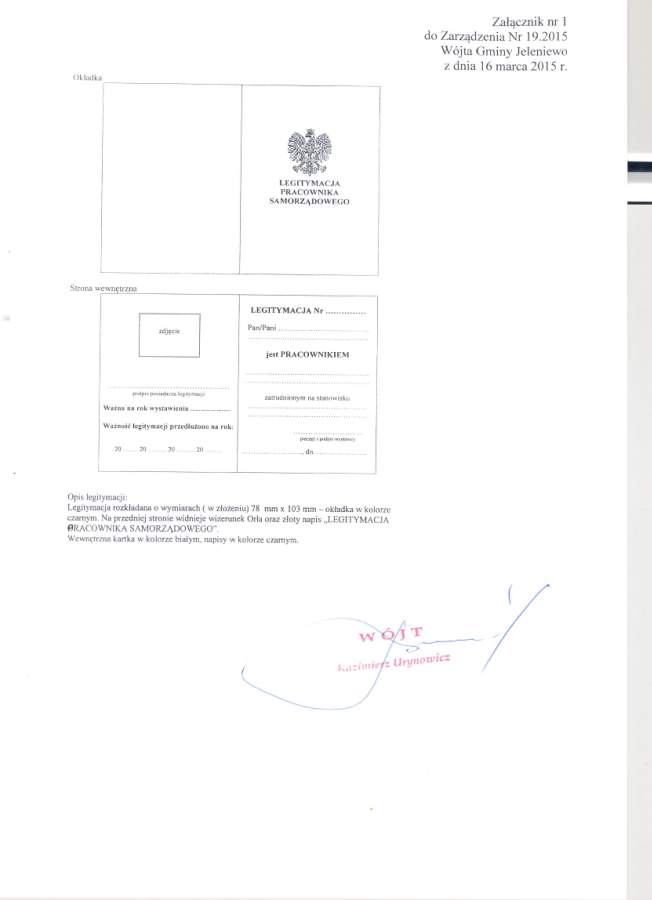 Załącznik nr 2do Zarządzenia Nr 19.2015	Wójta Gminy Jeleniewo	z dnia 16 marca 2015 r.EWIDENCJA LEGITYMACJI SŁUZBOWYCHLp.Wydanie Wydanie Wydanie Wydanie Zwrot z powoduZwrot z powoduZwrot z powoduZwrot z powoduUtrata (przyczyna wg oświadczenia)Podpis zwracającego lub zgłaszającego utratęLp.Data wydaniaNr legitymacjiNazwisko i imięPodpis pracownikaZmiana nazwiskaUszkodzenia, zniszczeniaNieobecność trwająca dłużej niż jeden miesiącUstania stosunku pracyUtrata (przyczyna wg oświadczenia)Podpis zwracającego lub zgłaszającego utratę1234567891011